Danny Mccarthy Court, 4A Odessa Street, London, SE16 7LUWe are pleased to announce the availability of 19 new Southwark Council properties during the bidding cycle 13th – 16th June 2019.  These will be available on our Homesearch website and are identified as Danny Mccarthy Court.  In line with our Homesearch Allocations Scheme, 50% of the total number of available properties will be allocated to existing Southwark Council Tenants in the local Lettings area. Therefore only the Southwark Council tenants of the following properties will be considered during this bidding cycle:Osprey EstateCanada EstateDowntown EstateHowlands EstateOnce we have achieved the successful letting of 50% to the local lettings area tenants of the above properties we will then advertise the remaining properties to the rest of the households on our Homesearch bidding scheme in a future cycle.Southwark council tenants living in the local lettings area in housing need should place a bid for the property size they need. At the close of the cycle, successful local lettings area tenants will be contacted to view. At the viewing, properties will be chosen and allocated in priority order according to current council allocation policies. Therefore, you may not be allocated the property type, room size or floor level of your preference. This development consists of 1, 2 and 3 bedroom homes as displayed below. *including 2 wheelchair accessible homes There is designated parking for 6 identified flats only These properties are subject to covenants agreed in the lease and tenants must comply. These include :no clothes permitted to be hung outside premisesno pets without permissionThe riding of skates or skateboards in communal areas permittedPlease also note the following criteria applicable for households whom are part of the qualifying properties listed above. That the local area is defined as Southwark council tenants resident on the estates listed above Rent arrears of less than four weeks or £50 if claiming housing benefit at point of application and point of offerHouseholds can only move upon successful completion of pre-tenancy inspection and interview as per section 5.26 of the councils published allocation scheme.Households will be prioritised in existing priority bands and priority stars in accordance with our published allocations scheme.Be registered in bands 1-3 of the Council’s Housing ListRelatives of tenants or private tenants of leaseholders will not be consideredRequests for additional bedrooms to the assessed need will not be considered unless on medical grounds confirmed by Housing Solutions medical assessment service.Bids received in the cycle from applicants who are not Southwark council tenants living in the above local lettings area will be discounted. 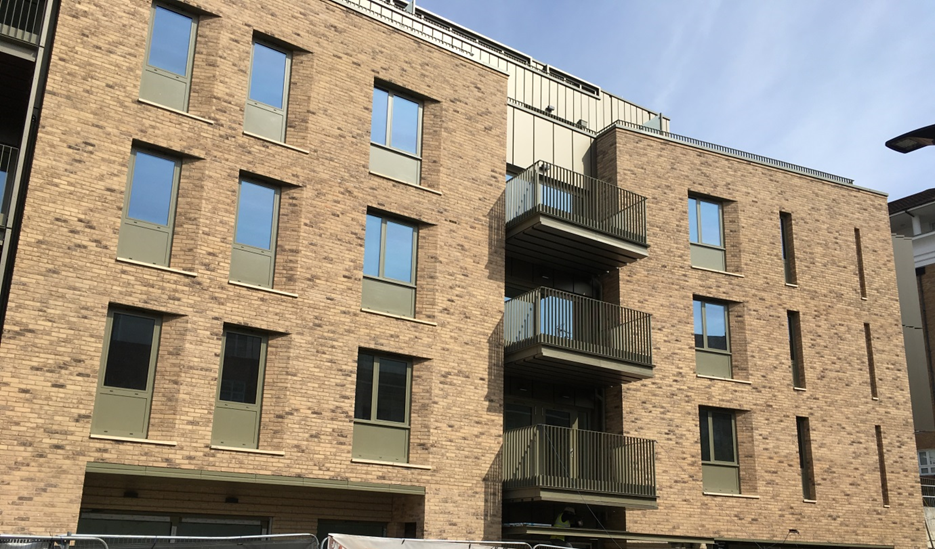 Bedroom Size/ Person Size:Floor:Flat Number:1 Bed, 2 PersonSecond FloorFlat 101 Bed, 2 PersonThird FloorFlat 152 Bed, 4 PersonSecond FloorFlat 72 Bed, 4 PersonThird FloorFlat 122 Bed, 4 Person WCH AdaptableFirst FloorFlat 42 Bed, 4 Person WCH AdaptableFirst FloorFlat 52 Bed, 4 Person WCH AdaptableSecond FloorFlat 82 Bed, 4 Person WCH AdaptableSecond FloorFlat 92 Bed, 4 Person  Fully WCH AdaptedThird FloorFlat 132 Bed, 4 Person  Fully WCH AdaptedThird FloorFlat 143 Bed, 5 PersonGroundFlat 33 Bed, 5 PersonSecond FloorFlat 63 Bed, 5 PersonThird FloorFlat 113 Bed, 5 PersonFourth FloorFlat 163 Bed, 5 PersonFourth FloorFlat 173 Bed, 6 PersonFourth FloorFlat 183 Bed, 6 PersonFourth FloorFlat 194 Bed, 7 PersonsGroundFlat 14 Bed, 7 PersonsGroundFlat 2